INDICAÇÃO Nº 5754/2017Indica ao Poder Executivo Municipal a disponibilização de um caminhão pipa para molhar as ruas do Bairro Jardim Santa Alice.Excelentíssimo Senhor Prefeito Municipal, Nos termos do Art. 108 do Regimento Interno desta Casa de Leis, dirijo-me a Vossa Excelência para indicar que, por intermédio do Setor competente, promova a disponibilização de um caminhão pipa para molhar as ruas do Bairro Jardim Santa Alice.Justificativa:Este vereador foi procurado pela Senhora Edna Marcos Prado, reclamando que devido ao nosso inverno seco, e a baixa umidade relativa do ar, as ruas do bairro estão com muita poeira, e quando os carros transitam pelas mesmas, as poeiras invadem as residências, causando muitos problemas respiratórios nos moradores do bairro, como: sinusites, resfriados, asma, bronquite e pneumonia. Plenário “Dr. Tancredo Neves”, em 13 de julho de 2.017.Carlos Fontes-vereador-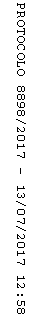 